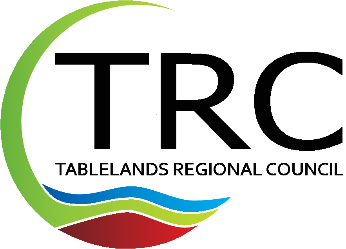 RESPONSE SCHEDULESPRIORS CREEK DEVELOPMENTContract No.: T-TRC2023-12Tender Overview and ChecklistThe Tenderer is to attach this checklist and all of the documents and information stated in the table below, to its Tender.  A Tender which does not include this checklist and all of the information below may be treated as a Non-Conforming Tender. Terms which are capitalised but not defined in these Response Schedules have the meaning assigned to them in the written request for tender documents which were issued or made available to the Tenderer with these Response Schedules.-*//m ,]1Tender FormTender:  Priors Creek Development Contract No T-TRC2023-12	    [TENDERER TO INSERT CORRECT LEGAL ENTITY OF TENDERER]:1.	lodges a Tender to perform the Works in accordance with the Tender Documents, incorporating:(a)	the Request for Tender; and (b)	the following Addenda:for the sum of:price in figures (excluding GST): 	$[TENDERER TO COMPLETE]
GST in figures: 	$[TENDERER TO COMPLETE]
price in figures (including GST): 	$[TENDERER TO COMPLETE]
('the Price');2.	agrees that it will complete the Works within [TENDERER TO INSERT NUMBER OF CALENDAR DAYS OR WEEKS] of the date of acceptance of Tender;3.	acknowledges that it has read and understood the Tender Documents and in particular all of its obligations under, warranties given or to be given in, and representations made or to be made in the Tender Documents or any part of them; and4.	acknowledges that this Tender remains valid and open for acceptance until the end of the Tender Validity Period.Signed for and on behalf of the Tenderer by:who warrants that they are duly authorised to sign for and on behalf of [TENDERER TO INSERT NAME OF TENDERER]Note: The Tender Form is to be signed for and on behalf of the Tenderer by a person or persons having full authority to bind the Tenderer for the purposes of the Tender and evidence of such authority must be provided on request.Schedule A – Tenderer Details, Conflict of Interest and Legal MattersSchedule A1 – Tenderer DetailsSchedule A2 – Tenderer’s RepresentativePlease identify the person who will be the Tenderer’s representative during the Procurement Process.Schedule A3 – Conflict of InterestSchedule A4 – Legal MattersPlease provide details of any significant outstanding legal matters affecting the Tenderer or any significant legal disputes involving the Tenderer settled or determined in the last three (3) years.Note: This is a mandatory schedule.  If there are no legal matters to note please indicate “Not Applicable”.Schedule B – Financial Details and SolvencySchedule B1 – Financial Details of TendererThe Tenderer must provide EITHER the details below OR a letter signed by a certified practising accountant which:is dated no earlier than 7 days prior to the date on which the Tender is submitted;states that the Tenderer has the financial capacity to meet the cashflow requirements of the project; andstates the Tenderer’s financial ‘current ratio’.The Tenderer must verify the responses noted in this Schedule or the information in the accountant’s letter by providing further supporting documentation if and when requested by the Principal. Schedule B2 – Solvency of TendererSchedule C – InsurancesThe Contract describes the insurance requirements for the project.  The Tenderer is to provide details of its insurances and attach certificates of insurance for the following: WORKERS COMPENSATIONPolicy Number:	     Expiry Date:	     PUBLIC LIABILITY The Principal to be noted as an interested party on the policy Insurance Company:	     Policy Number:	     Expiry Date:	     Indemnified amount for any one occurrence:	     Any Limit of Indemnity:	     PROFESSIONAL INDEMNITY (if required under the Contract)Insurance Company:	     Policy Number:	     Expiry Date:	     Indemnified amount for any one occurrence:	     Any Limit of Indemnity:	     CONTRACT WORKS INSURANCE The Principal to be noted as an interested party on the policyInsurance Company:	     Policy Number:	     Expiry Date:	     Indemnified amount for any one occurrence:	     Any limit of indemnity:	     Schedule D – Business Profile (Local, Social and Sustainability)The Tenderer is to provide the following information Locality of Tenderer or service facility;Knowledge of the region and the operation of the Principal;Describe any social benefits provided to the local community if your company was awarded the contract;Provide details on any established programs within your company for traineeships, scholarships or apprenticeships;Describe any Indigenous employment initiatives and targets;Describe any disability employment initiatives and targets, fostering access and inclusion in the workplace;Provide details on your company’s organisational environmental values and how your company integrates consideration of environmental factors into your operational activities;Outline sustainable items or practices that will be utilised in relation to the Works;Describe the training your company provides to their employees to ensure they are aware of, and committed to environmental awareness, sustainable practices and waste reduction.Detail the extent of works to be supplied in terms of labour, plant hire, subcontractors and material suppliers from the Principal’s Local Government Area and express as a percentage of the Price;Schedule E – Experience and Technical CapacityProvide details of works similar to this Contract currently underway by the Tenderer:Please provide details of works similar to this Contract by the Tenderer in the last 10 years:Schedule F – Key Personnel, Subcontractors, Suppliers and ConsultantsSchedule F1 – Key PersonnelThe Tenderer is to provide the following in relation to its key personnel to be involved for this Tender:(a)	Details of key personnel and their roles/function, experience and capability in the performance of the Works and delivery of similar projects.  List demonstrated project management and contract management/administration skills and experience and ability to respond to problems and performance issues.  This is required for the following key personnel;	Contractor’s Representative	Project Manager	Site ForemanLandscape sub-contractor Electrical sub-contractor  (b)	Details of key personnel and their roles/function, experience and capability in the design (and where applicable, testing and commissioning) of similar projects.(c)	Curriculum Vitae (one page CVs) of key personnel including listing previous projects worked on/role undertaken, qualifications/certifications held, and memberships of any professional or business associations.(d)	Details of organisational structure for the Works to be undertaken.(e)	Details of alternative staff and their experience and capability in the performance of the Works should any of the proposed key personnel not be available to undertake the Works.	Schedule F2 – Subcontractors, Suppliers and ConsultantsThe Tenderer is to complete the following to describe those parts of the Works that the Tenderer proposes to subcontract. (Include additional sheets if there is insufficient space provided)Schedule G – ResourcesThe Tenderer is to provide details of plant, equipment and materials which it will use to deliver the project. List contingency measures /back up of resources for plant, equipment and materials.Schedule H – Management SystemsSchedule H1 – Work Health and SafetyThis Schedule forms part of the tender evaluation and is to be completed by the Tenderer.  The Tenderer must, if and when requested to do so by the Principal, verify the responses noted in this Schedule by providing copies of relevant policies, procedures, certificates etc. that provides evidence of their ability and capacity to effectively manage their WHS responsibilities for the contract.Schedule H2 – Environmental ManagementThe Tenderer is to complete and attach this Schedule to its Tender. The purpose of this Schedule is to provide an overview of the status of the Tenderer’s construction environmental management plan (EMP) documents and procedures. Tenderers must provide details of environmental management systems, or processes and proceduresThe Tenderer must, if and when requested to do so by the Principal, verify the responses noted in this Schedule by providing copies of the project site specific environmental management plan, site-specific cultural heritage protection searches and any other documented evidence on request by the Principal.Schedule H3 – Quality AssuranceThe Tenderer is to complete and attach this Schedule to its Tender.  The Tenderer must, if and when requested to do so by the Principal, verify the responses noted in this Schedule by providing copies of relevant quality policies, procedures, certificates etc. that provides evidence of their quality requirements for the contract.Schedule I – Work procedures and methodologyThe Tenderer is to provide with its Tender a statement of its proposed arrangements, procedures and methodologies to be adopted by it in carrying out the Works.  In doing so, this statement is to address the following points:a brief overview of the methodology proposed by the Tenderer for the execution of the Works. Including; Staging of the Works e.g. Separable Portions A & B  Working beside Priors Creek / Wet Season considerations Long lead items ( e.g. stormwater pipes)   Site access / constraints Working in collaboration with Ergon and other public utility providers Pedestrian management e.g. managing rail trail users during construction Providing site access to Council’s Contractors which could include (but not limited to) – Artwork installations, playground contractor, Ergon, NBN,  etc. Appreciation of site ground conditions - Lot 155 SP120085 - Priors Creek recreation corridor is on the Environmental Management Register (EMR)  ( former rail corridor) (b)  	an understanding of the project objectives and deliverables;(c)	how it will identify potential problems that may arise during performance of the Works;(d) 	how it will overcome any such problems.  Provide potential solutions to those problems; (e)	identify construction/project risks and strategies for management and mitigation of these risks;(f) 	comments on constructability;(g) 	commissioning and handover management proposed;(h) 	defect rectification management proposed;(i) 	provide a summary of any cost saving initiatives or opportunities that you have identified or recommend;(j)	provide a summary of innovative work procedures or any other innovation that you recommend or offer during the course of performance of these Works;(k)	details of how it proposes to co-ordinate and work with the Principal’s staff and with other contractors which might be retained by the Principal on the same Site:for the duration of the Works; and in respect to any shut downs of the Principal’s facilities which may occur during the course of its performance of the Works;Schedule J – Program of WorksThe Tenderer is to submit with its Tender a Program for its performance of the Works which is to:(a)	demonstrate that the Tenderer could, if awarded the contract, satisfactorily complete the Works by the date or within the period described in the Tender Documents for completion;(b)	be consistent with the duration for completion stated in the Tender Form and show any relevant separable portions;(c)	be in Microsoft Project format;(d)	show how the Works will be executed including but not limited to the contract milestone dates, the commencement and completion dates of each trade and/or subcontract work activity, procurement activities and supply contract activity, with activities linked in a logical progression through a ‘critical path’ and identify any float based on a continuous cycle of work.An updated electronic Program must also be submitted by the successful Tenderer following award of the contract as required by the General Conditions of Contract.The programme must include the following; Schedule K – Pricing, Cash Flow and Variation RatesSchedule K1 – Pricing This Schedule is attached separately and is to be completed and returned in Excel format with the Tender submission.Note: The Pricing Schedule attached has separate excel “tabs” based on trades ( e.g. electrical, civil, landscape) and Separable Portions A&B.    Schedule K2 – Cash Flow ProjectionThe Tenderer is to provide a cash flow projection schedule.The schedule is to:(a) 	provide anticipated monthly progress claims for the duration of the Contract inclusive of accumulative totals; and (b) 	be consistent with the Program in Schedule J.Schedule K3 – Variation RatesLABOURPLANTSchedule L – Statement of DeparturesThe Tenderer shall give details of any proposed amendments, qualifications or departures to the draft contract contained in Part 4  – Contract (the Contract) or the scope of Works contained in Part 5 – Scope of Works of the Request for Tender, in the attached schedule, including:1. 	the amendment, qualification or departure proposed;2. 	the reason for proposing the change; and 3. 	the effect on the Tenderer's Price if the amendment, qualification or departure is accepted.The Tenderer's Tender is subject to the following amendments, qualifications or departures:*	Note: If nothing stated, the Tenderer warrants that the amendment, qualification or departure will have no effect on the Price.** 	Note: delete whichever is not applicableSchedule M – Technical DataSchedule N – Additional InformationNOT USED Notice to Tenderer: Collection, Use and Disclosure of InformationInformation PrivacyThe Principal collects personal information and non-personal information in the Tender so that it can properly conduct the procurement process and otherwise carry out its functions as a local government authority. The Principal is authorised to collect this information under the Local Government Act 2009 (Qld) (LGA) and the Local Government Regulation 2012 (Qld).  The information in the Tenderer’s Tender will be accessible by employees of the Principal and third party personnel engaged to assist the Principal in conducting the procurement process or otherwise carrying out the functions of the Principal.  Information in the Tender may also be disclosed in accordance with the Procurement Process Conditions and as required by law, including the Local Government Regulation 2012 (Qld) (LGR) and the Right to Information Act 2009 (Qld) (the RTI Act) as described below.Publication and display of relevant details under Local Government RegulationThe LGR provides that the Principal must, as soon as possible after entering into a contractual arrangement worth $200,000 or more (exclusive of GST) publish relevant details of the contract (including the person with whom the Principal has entered into the contractual arrangement, the value of the contractual arrangement and the purpose of the contractual arrangement) on the Principal’s website and display relevant details of the contract in a conspicuous place in the Principal’s office.  The relevant details must be published or displayed in this manner for a period of at least 12 months.  The Principal may also be required to make documentation and information contained in, or provided by the Tenderer in connection with, a Tender (including documentation and information identified by the Tenderer as confidential) publicly available where that documentation or information is:discussed in a local government meeting (as that term is defined in the LGA (Local Government Meeting);included in a report or other document that: relates to an item on the agenda for a Local Government Meeting and is made available to councillors or committee members for the purposes of the meeting; is directly relevant to a matter considered or voted on at a Local Government Meeting; oris presented at a Local Government Meeting for the consideration or information of the local government or committee; orotherwise required to be disclosed pursuant to a provision of the LGA or the LGR.Disclosure under Right to Information ActThe RTI Act provides members of the public with a legally enforceable right to access documents held by Queensland Government agencies (including the Principal). The RTI Act requires that documents be disclosed upon request, unless the documents are exempt or on balance, disclosure is contrary to public interest.  Information or documentation contained in or provided by a Tenderer in connection with a Tender is potentially subject to disclosure to third parties, including documentation and information identified by the Tenderer as confidential. Any application for disclosure will be assessed in accordance with the terms of the RTI Act.Notwithstanding any other provision of the Tender Documents or a Tender, if a Tender is accepted, the Principal may publish on a Queensland Government website or by any other means, contract information including:the name and address of the Principal and the successful Tenderer;a description of the goods and/or services to be provided or works to be carried out pursuant to the contract;the date of award of the contract (including the relevant stages if the contract involves more than one stage);the contract value (including the value for each stage if the contract involves more than one stage and advice as to whether any non-price criteria were used in the evaluation of Tenders);the procurement method used; andfor contracts with a value over $10 million, the contract, or summary information in respect of the contract, between the Principal and the Tenderer.*ItemIncluded – Yes Included – No XTender FormSchedule A – Tenderer Details, Conflict of Interest and Legal MattersSchedule A1 – Tenderer DetailsSchedule A2 – Tenderer’s RepresentativeSchedule A3 – Conflict of InterestSchedule A4 – Legal MattersSchedule B – Financial Details and SolvencySchedule B1 – Financial Details of TendererSchedule B2 – Solvency of TendererSchedule C – InsurancesSchedule D – Business Profile (Local, Social and Sustainability)Schedule E – Experience and Technical CapacitySchedule F – Key Personnel, Subcontractors, Suppliers and ConsultantsSchedule F1 – Key PersonnelSchedule F2 – Subcontractors, Suppliers and ConsultantsSchedule G – ResourcesSchedule H – Management SystemsSchedule H1 – Work Health and SafetySchedule H2 – Environmental ManagementSchedule H3 – Quality AssuranceSchedule I – Work procedures and methodologySchedule J – Program of WorksSchedule K – Pricing, Cash Flow and Variation RatesSchedule K1 – PricingSchedule K2 – Cash Flow ProjectionSchedule K3 – Variation RatesSchedule L – Statement of DeparturesSchedule M – Technical DataSchedule N – Additional InformationSchedule O – Declaration of Compliance with the Code for the Tendering and Performance of Building Work 2016 (and Workplace Relations Management Plan)Schedule P – Australian Government Work Health and Safety Accreditation SchemeSchedule Q – Queensland Code of Practice for the Building and Construction Industry[TENDERER TO INSERT ADDENDUM NO. AND NAME][TENDERER TO INSERT ADDENDUM NO. AND NAME][TENDERER TO INSERT ADDENDUM NO. AND NAME]Name:[TENDERER TO INSERT NAME OF SIGNATORY]Position:[TENDERER TO INSERT POSITION OF SIGNATORY] Signature:[TENDERER TO SIGN] Date:[TENDERER TO INSERT DATE] Name of Tenderer:Head Office Address:Local Branch Office Address: ABN or ACN:Trading As:QBCC Contractor’s Licence No:QBCC Licence Category:Telephone Number:Name of Directors:Name of Manager:Name of Secretary:Name of Parent Company:Names of Subsidiary and Associated Companies: Is the Tenderer acting as a trustee of a Trust?  Name and Details of Tenderer’s Trust*Trust Name: Names and addresses of all of beneficiaries: * Note: The Tenderer is to include a copy of the trust deed, tick if attached:   Yes        No * Note: The Tenderer is to include a copy of the trust deed, tick if attached:   Yes        No Name of Representative:Office Number:Mobile Number:Email address:Postal Address:Will any actual or potential conflict of interest in the performance of the Tenderer’s obligations under the Contract exist if the Tenderer is awarded the contract, or are any such conflicts of interest likely to arise during the life of the contract?Yes        No If Yes, please provide details of any actual or potential conflict of interest and the way in which any conflict will be dealt with below:[Click once and start typing]If Yes, please provide details of any actual or potential conflict of interest and the way in which any conflict will be dealt with below:[Click once and start typing]Nature of legal matterStatus of legal matterDate resolved (if resolved)ItemLast 3 financial years ending June 30:Last 3 financial years ending June 30:Last 3 financial years ending June 30:Item2017/20182018/20192019/20201.   Turnover (revenue) including contract receipts2.   Direct expenses3.   Gross profit4.   Operating expenses5.   Net profit6.   Current Assets        -  Cash        -  Trade debtors        -  Inventory        -  Other7.   Current liabilities        -  Trade creditors        -  Provisions:                i. Employee entitlements               ii. Income tax        -  Other 8.   Working capital (Item 6 minus Item 7)9.   Non-current assets        -  Loans        - Investments        - Property, plant and equipment10.  Non-current liabilities        -  Loans        -  Creditors        -  Provisions        -  Other11.  Net assets (Item 8 plus Item 9 minus Item 10)12.  Shareholders/proprietors funds        -  Share capital        -  Reserves        -  Accumulated profits/losses(Total of Item 11 should equal total of Item 12)ItemTick Yes or NoIs the Tenderer currently, or has the Tenderer at any time in the last 5 years been, unable to pay its debts as and when they become due and payable?Yes        No Is a liquidator or provisional liquidator currently appointed in respect of the Tenderer or has one been appointed in respect of the Tenderer in the last 5 years?Yes        No Is, or at any time in the last 5 years has, a controller, manager, trustee, receiver, receiver and manager, administrator or similar officer been appointed to the Tenderer or any asset of the Tenderer?Yes        No In the last 5 years, has any application (not being an application stayed, withdrawn or dismissed within 14 days) been made to a court for an order, or has an order been made, a meeting convened or a resolution passed, for the purpose of:appointing a person referred to in paragraphs 2 or 3;winding up or de-registering a party; orproposing or implementing a scheme of arrangementYes        No In the last 5 years has any application (not being an application stayed, withdrawn or dismissed within 14 days) been made to a court for an order, or has an order been made, a meeting is convened, a resolution is passed or any negotiations commenced, for the purpose of implementing or agreeing:a moratorium of debts of any party;any other assignment, composition or arrangement (formal or informal) with a party’s creditors; orany similar proceeding or arrangement by which the assets of a party are subjected conditionally or unconditionally to the control of that party’s creditors or a trustee,or any agreement or other arrangement of the type referred to in this paragraph 5 been ordered, declared or agreed.Yes        No Project NameWorks Performed Relevant to Tendered ProjectAmount of Contract ($AUD)Start DateAnticipated Completion Date$     $     $     Project NameWorks Performed Relevant to Tendered ProjectAmount of Contract ($AUD)Client Name and Contact Details$     $     $     Part of WorksSubcontractor / Supplier / Consultant Name and AddressValue of Works ex GSTRelevant ExperienceLandscape Works $     Electrical Works $     Irrigation Works ItemTick Yes or No1.	Does your business or organisation have third party certification for work health and safety, e.g. to AS/NZS 4801 or other?Yes        No If Yes, by whom:              Certificate Number:          (Attach a copy of your Accreditation Certificate)  If Yes, by whom:              Certificate Number:          (Attach a copy of your Accreditation Certificate)  2.	Does your business or organisation have a random drug and alcohol Policy?(Attach a copy of your Policy)Yes        No IF TENDERER HAS ANSWERED 'YES' TO QUESTIONS 1 AND 2, TENDERER IS NOT REQUIRED TO COMPLETE QUESTIONS 3 TO 9.IF TENDERER HAS ANSWERED 'YES' TO QUESTIONS 1 AND 2, TENDERER IS NOT REQUIRED TO COMPLETE QUESTIONS 3 TO 9.3.	Does the Tenderer have an internal work health and safety management system or plan (not third party certified)?(If yes, attach evidence such as a copy of the manual)Yes        No 4.	Does your business or organisation have documented safe work methods statements (SWMS) and other procedures for all identified high-risk work?Yes        No 5.	Does your business or organisation have appropriate systems and/or documented procedures for reporting of incidents and hazards?Yes        No 6.	Is there a person appointed to look after health and safety in the workplace?Yes        No If Yes, state person’s name and position:    Name:	     Position:	     If Yes, state person’s name and position:    Name:	     Position:	     7.	Are all employees aware of their obligations for personal protective equipment (PPE)?Yes        No 8.	Does your business or organisation have current and appropriate qualifications, licences to undertake each task?Yes        No 9.	Does your business or organisation undertake appropriate on site induction and training relevant to each task?Yes        No Workplace Health and Safety Record Tick Yes or No1.	Has your business or organisation been issued any improvement, infringement or prohibition notices by any workplace health and safety regulator in the past two years?Yes        No 2.	Has your business or organisation been prosecuted by any workplace health and safety regulator in the past 5 years. Yes        No 3.	Have any of the directors of your business or organisation or the Key Personnel listed in Schedule F1 been prosecuted by any workplace health and safety regulator in the past 5 years.Yes        No 4.	Is your business or organisation currently the subject of an investigation by any workplace health and safety regulator as a result of the occurance of a notifiable incident or has your business or organisation been investigated by any workplace health and safety regulator in the past 5 years?Yes        No 5.	Are any of the directors of your business or organisation or the Key Personnel listed in Schedule F1 currently the subject of an investigation by any workplace health and safety regulator as a result of the occurance of a notifiable incident or have any of them been investigated by any workplace health and safety regulator in the past 5 years?Yes        No 6.	In the last five years, have any fatalities occurred on a site where your business or organisation was the head contractor?Yes        No Has your business or organisation been third party certified for environmental management systems e.g. ISO 14000 series or other? Yes         No     If Yes, by whom:            Certificate Number:            (Attach a copy of Accreditation Certificate)  Does the Tenderer have an internal environmental management system?       (If yes, attach evidence such as a copy of the manual)   Yes         NoIs the Tenderer aware of the relevant provisions within the Principal’s environmental policy and will commit to the requirements of the environmental policy? Yes         NoIs the Tenderer aware of the environmental & cultural heritage protection requirements relevant to this project? Yes         NoIs the Tenderer aware of the biosecurity requirements relevant to this project? Yes         NoItemTick Yes or No1.	Does your business or organisation have third party certification for Quality, e.g. to ISO 9001 series or other?Yes        No If Yes, by whom:              Certificate Number:          (Attach a copy of your Accreditation Certificate)  If Yes, by whom:              Certificate Number:          (Attach a copy of your Accreditation Certificate)  IF TENDERER HAS ANSWERED 'YES' TO QUESTIONS 1, TENDERER IS NOT REQUIRED TO COMPLETE QUESTIONS 2 TO 6.IF TENDERER HAS ANSWERED 'YES' TO QUESTIONS 1, TENDERER IS NOT REQUIRED TO COMPLETE QUESTIONS 2 TO 6.2.	Does the Tenderer have an internal quality system or plan (not third party certified)?(If yes, attach evidence such as a copy of the manual)Yes        No 3.	Does the Tenderer have a quality policy?(If yes, attach evidence of the Policy)Yes        No 4.	Does the Tenderer have documented quality procedures?(If yes, attach evidence or copy of the procedures)Yes        No 5.	Are records of inspection, test and other quality assurance or quality control activities maintained and quality records kept for each specific project?Yes        No 6.	Does the Tenderer undertake internal quality audits on a project or contract specific basis?Yes        No Description Letter of Acceptance / Contract Award, Site Establishment, Practical Completion, TRC Direction to proceed with Separable Portion B issued    Sequence of work for major activities and Separable Portion including;  material lead times,  demolition, stormwater, sewer, landscaping, ergon / NBN works, earthworks, , commissioning, etc Critical paths of activities related to the work. Ensure all predecessors    are linked  Allowance for holidays Restraints imposed by the contract documents e.g. Separable Portions A & B  Activity inter-relationships, including those activities to be undertaken by subcontractors and suppliers, both on and off site External dependencies including provision of access, document approvals and work by others Approval dates required from authorities including Ergon / NBN / etc Supply lead times;Stormwater pipes Landscape structures / furniture – toilet blocks, shelters, BBQ, etc  SwitchboardsLABOURLABOUR CHARGES PER HOUR (EXCLUDING GST)LABOUR CHARGES PER HOUR (EXCLUDING GST)LABOUR CHARGES PER HOUR (EXCLUDING GST)LABOURNormalTime-and-a-halfDouble TimeProject ManagerSite ForemanConcreterSteel FixerPlumberLabourerTruck DriverPlant OperatorSurveyorsOthers (Tenderer to list as required) Others (Tenderer to list as required) Others (Tenderer to list as required) Others (Tenderer to list as required) Landscaper Electrician   TypeCapacityPlant Hire Per Hour Including Operator 
(excluding GST)Standby Charge Per Hour 
(excluding GST)BackhoeTruckWater TruckMobile CraneExcavatorGraderBobcatRollerOthers (Tenderer to list as required) Others (Tenderer to list as required) Others (Tenderer to list as required) Others (Tenderer to list as required) Part, Clause 
or ItemAmendments, Qualifications or DepartureReduction or increase in Price ($AUD) if amendment, qualification or departure is accepted.*Reduction or increase in Price ($AUD) if amendment, qualification or departure is accepted.*[INSERT 'REDUCTION', 'INCREASE' OR 'NO CHANGE']$     [INSERT 'REDUCTION', 'INCREASE' OR 'NO CHANGE']$     [INSERT 'REDUCTION', 'INCREASE' OR 'NO CHANGE']$     [INSERT 'REDUCTION', 'INCREASE' OR 'NO CHANGE']$     [INSERT 'REDUCTION', 'INCREASE' OR 'NO CHANGE']$     [INSERT 'REDUCTION', 'INCREASE' OR 'NO CHANGE']$     